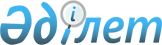 О выдаче разрешения на транзит через территорию Республики Казахстан взрывчатых материалов из Российской Федерации в Республику УзбекистанПостановление Правительства Республики Казахстан от 25 ноября 2002 года N 1249      В соответствии с Законом Республики Казахстан от 18 июня 1996 года "Об экспортном контроле" и постановлением Правительства Республики Казахстан от 11 августа 1999 года N 1143 "Отдельные вопросы транзита продукции, подлежащей экспортному контролю"  Правительство Республики Казахстан постановляет: 

      1. Разрешить транзит через территорию Республики Казахстан взрывчатых материалов из Российской Федерации в Республику Узбекистан, поставляемых Федеральным государственным унитарным предприятием "Новосибирский механический завод "Искра" (город Новосибирск, Российская Федерация) открытому акционерному обществу "Взрывпром" (город Ташкент, Республика Узбекистан) по контракту от 14 февраля 2002 года N 09/2002-Э по номенклатуре и количеству согласно приложению. 

      2. Агентству таможенного контроля Республики Казахстан, Министерству транспорта и коммуникаций Республики Казахстан и Министерству внутренних дел Республики Казахстан в установленном законодательством порядке обеспечить контроль за транзитом взрывчатых материалов через территорию Республики Казахстан. 

      3. Министерству индустрии и торговли Республики Казахстан принять необходимые меры в целях реализации настоящего постановления. 

      4. Настоящее постановление вступает в силу со дня подписания.       Премьер-Министр 

      Республики Казахстан 

Приложение             

к постановлению Правительства    

Республики Казахстан        

от 25 ноября 2002 года N 1249      Количество товаров, поставляемых Федеральным государственным унитарным предприятием "Новосибирский механический завод "Искра" (город Новосибирск, Российская Федерация) для открытого акционерного общества "Взрывпром" (город Ташкент, Республика Узбекистан) по контракту N 09/2002-Э от 14 февраля 2002 года       Пункт отправления: станция Пашино, Западно-Сибирская железная дорога (Российская Федерация). 

      Пункт назначения: станция Бухара-1, Узбекская железная дорога (Республика Узбекистан). 

      Пункты пограничных переходов: станция Локоть - станция Шенгельды. 
					© 2012. РГП на ПХВ «Институт законодательства и правовой информации Республики Казахстан» Министерства юстиции Республики Казахстан
				N 

п/п Наименование 

   товара Код ТН 

  ВЭД Ед. 

изм. Кол-во Цена за 

единицу в 

долларах 

США  Стоимость 

в долларах 

США 1   Детонирующий  360300100 Тыс.  400,0     140,0    56000,0 

     шнур ДШН-8,             м. 

     ГОСТ 6196-78    

2   Система       360300900  Шт.  150,0     1,46     219,00 

     инициирования 

     неэлектричес- 

     кого взрывания 

     СИНВ-П-8 ДИШВ 

     773979.008ТУ 

3   Система       360300900  Шт.  120,0     2,25     270,0 

     инициирования 

     неэлектричес- 

     кого взрывания 

     СИНВ-С-500-20 

     ДИШВ 773979. 

     007ТУ 

--------------------------------------------------------------- 

     Итого:                                           56489,0 1   Детонирующий  360300100 Тыс.  400,0     140,0    56000,0 

     шнур ДШН-8,             м. 

     ГОСТ 6196-78    

2   Система       360300900  Шт.  150,0     1,46     219,00 

     инициирования 

     неэлектричес- 

     кого взрывания 

     СИНВ-П-8 ДИШВ 

     773979.008ТУ 

3   Система       360300900  Шт.  120,0     2,25     270,0 

     инициирования 

     неэлектричес- 

     кого взрывания 

     СИНВ-С-500-20 

     ДИШВ 773979. 

     007ТУ 

--------------------------------------------------------------- 

     Итого:                                           56489,0 1   Детонирующий  360300100 Тыс.  400,0     140,0    56000,0 

     шнур ДШН-8,             м. 

     ГОСТ 6196-78    

2   Система       360300900  Шт.  150,0     1,46     219,00 

     инициирования 

     неэлектричес- 

     кого взрывания 

     СИНВ-П-8 ДИШВ 

     773979.008ТУ 

3   Система       360300900  Шт.  120,0     2,25     270,0 

     инициирования 

     неэлектричес- 

     кого взрывания 

     СИНВ-С-500-20 

     ДИШВ 773979. 

     007ТУ 

--------------------------------------------------------------- 

     Итого:                                           56489,0 1   Детонирующий  360300100 Тыс.  400,0     140,0    56000,0 

     шнур ДШН-8,             м. 

     ГОСТ 6196-78    

2   Система       360300900  Шт.  150,0     1,46     219,00 

     инициирования 

     неэлектричес- 

     кого взрывания 

     СИНВ-П-8 ДИШВ 

     773979.008ТУ 

3   Система       360300900  Шт.  120,0     2,25     270,0 

     инициирования 

     неэлектричес- 

     кого взрывания 

     СИНВ-С-500-20 

     ДИШВ 773979. 

     007ТУ 

--------------------------------------------------------------- 

     Итого:                                           56489,0 1   Детонирующий  360300100 Тыс.  400,0     140,0    56000,0 

     шнур ДШН-8,             м. 

     ГОСТ 6196-78    

2   Система       360300900  Шт.  150,0     1,46     219,00 

     инициирования 

     неэлектричес- 

     кого взрывания 

     СИНВ-П-8 ДИШВ 

     773979.008ТУ 

3   Система       360300900  Шт.  120,0     2,25     270,0 

     инициирования 

     неэлектричес- 

     кого взрывания 

     СИНВ-С-500-20 

     ДИШВ 773979. 

     007ТУ 

--------------------------------------------------------------- 

     Итого:                                           56489,0 1   Детонирующий  360300100 Тыс.  400,0     140,0    56000,0 

     шнур ДШН-8,             м. 

     ГОСТ 6196-78    

2   Система       360300900  Шт.  150,0     1,46     219,00 

     инициирования 

     неэлектричес- 

     кого взрывания 

     СИНВ-П-8 ДИШВ 

     773979.008ТУ 

3   Система       360300900  Шт.  120,0     2,25     270,0 

     инициирования 

     неэлектричес- 

     кого взрывания 

     СИНВ-С-500-20 

     ДИШВ 773979. 

     007ТУ 

--------------------------------------------------------------- 

     Итого:                                           56489,0 1   Детонирующий  360300100 Тыс.  400,0     140,0    56000,0 

     шнур ДШН-8,             м. 

     ГОСТ 6196-78    

2   Система       360300900  Шт.  150,0     1,46     219,00 

     инициирования 

     неэлектричес- 

     кого взрывания 

     СИНВ-П-8 ДИШВ 

     773979.008ТУ 

3   Система       360300900  Шт.  120,0     2,25     270,0 

     инициирования 

     неэлектричес- 

     кого взрывания 

     СИНВ-С-500-20 

     ДИШВ 773979. 

     007ТУ 

--------------------------------------------------------------- 

     Итого:                                           56489,0 